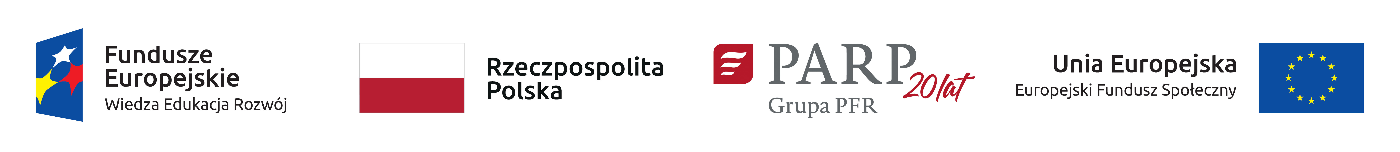 Załącznik nr 10 do Regulaminu konkursu ………………………………………………..Pieczęć Podmiotu (jeśli dotyczy)					miejscowość i dataOświadczenie wnioskodawcy i partnerów (jeśli dotyczy)dotyczące zaangażowania do projektu zespołu ekspertówNiniejszym oświadczam, niniejszym oświadczam, że zaangażuję do realizacji projektu zespół ekspertów - trenerów i doradców, posiadających doświadczenie w prowadzeniu szkoleń lub usług doradczych, skierowanych do przedsiębiorców z zakresu ustawy Prawo zamówień publicznych, zgodnie z wymaganiami zawartymi w regulaminie konkursu.W przypadku łączenia w projekcie funkcji trenera i doradcy przez jedną osobę, będzie ona posiadała wymagane w konkursie doświadczenie zarówno w odniesieniu do trenera, jak i doradcy.Jednocześnie oświadczam, że życiorysy zawodowe ekspertów wraz z dokumentami potwierdzającymi posiadane przez nie doświadczenie (np. referencje) przekażemy do PARP przed rozpoczęciem realizacji szkoleń w ramach projektu.………………………………………………………………………………………...Czytelny podpis osoby upoważnionej do reprezentowania Wnioskodawcy i Partnerów (jeśli dotyczy) 